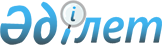 О внесении изменения в Указ Президента Республики Казахстан от 25 мая 2006 года № 124 "Об утверждении Правил прохождения воинской службы в Вооруженных Силах, других войсках и воинских формированиях Республики Казахстан"Указ Президента Республики Казахстан от 23 декабря 2020 года № 475.
      ПОСТАНОВЛЯЮ: 
      1. Внести в Указ Президента Республики Казахстан от 25 мая 2006 года № 124 "Об утверждении Правил прохождения воинской службы в Вооруженных Силах, других войсках и воинских формированиях Республики Казахстан" (САПП Республики Казахстан, 2006 г., № 19, ст. 183) следующее изменение:  
      в Правилах прохождения воинской службы в Вооруженных Силах, других войсках и воинских формированиях Республики Казахстан, утвержденных вышеназванным Указом: 
      подпункт 4) пункта 168 изложить в следующей редакции:  
      "4) в связи с установлением факта употребления психоактивного вещества и состояния опьянения при исполнении обязанностей воинской службы, подтвержденного результатами медицинского освидетельствования, проведенного в медицинской организации, а также отказа или уклонения от его прохождения – на основании заключения служебного расследования;".      
      2. Настоящий Указ вводится в действие со дня его первого официального опубликования.      
					© 2012. РГП на ПХВ «Институт законодательства и правовой информации Республики Казахстан» Министерства юстиции Республики Казахстан
				Подлежит опубликованию   
в Собрании актов Президента и   
Правительства Республики    
Казахстан         
      Президент Республики Казахстан

К. Токаев   
